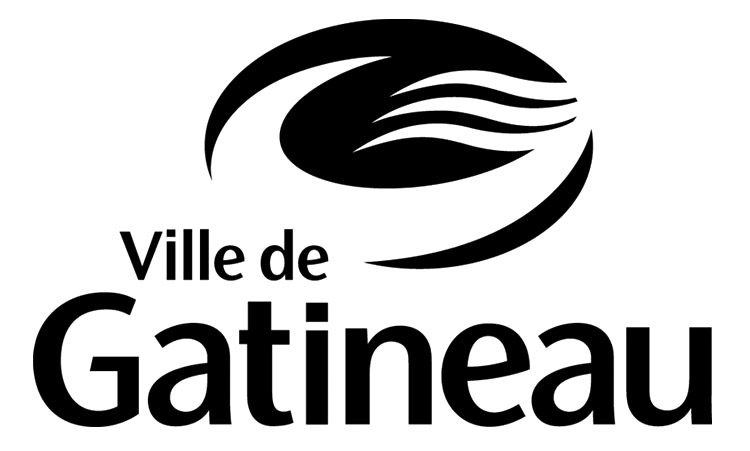 Demande de proclamation officielle de la Ville de GatineauVeuillez nous transmettre votre demande au moins deux mois à l’avance pour que nous puissions compléter le processus de validation auprès du conseil municipal.Identification de l’organisme ou de l’associationNom de l’organisme ou de l’association :Adresse :						Ville :			Code postal :Nom de la personne-ressource :Titre :Téléphone :						Courriel :Information sur le sujet de la proclamationNom ou titre du sujet de la proclamation :Date ou période de temps du sujet de la proclamation :Raison de la demande de proclamation :Toute autre documentation pour expliquer la demande de proclamation peut être jointe au présent formulaire.Veuillez nous indiquer le libellé souhaité pour la proclamation :Drapeau de l’organisme, de l’association ou de la causeDemande de hisser un drapeau : Oui 		Non Nom de l’organisme ou de la cause relié au drapeau :Nom du drapeau à être hissé :Date et durée pour faire flotter le ou les drapeaux :Raison du lever du drapeau :Une proclamation pour reconnaître l’organisme ou la cause a déjà été adoptée : Oui 	 Non Un drapeau de votre organisme ou de la cause a déjà été hissé à Gatineau :      Oui 	 Non 